附件1山西省“一业一证”改革行业目录（第一批）附件2行业综合许可证样式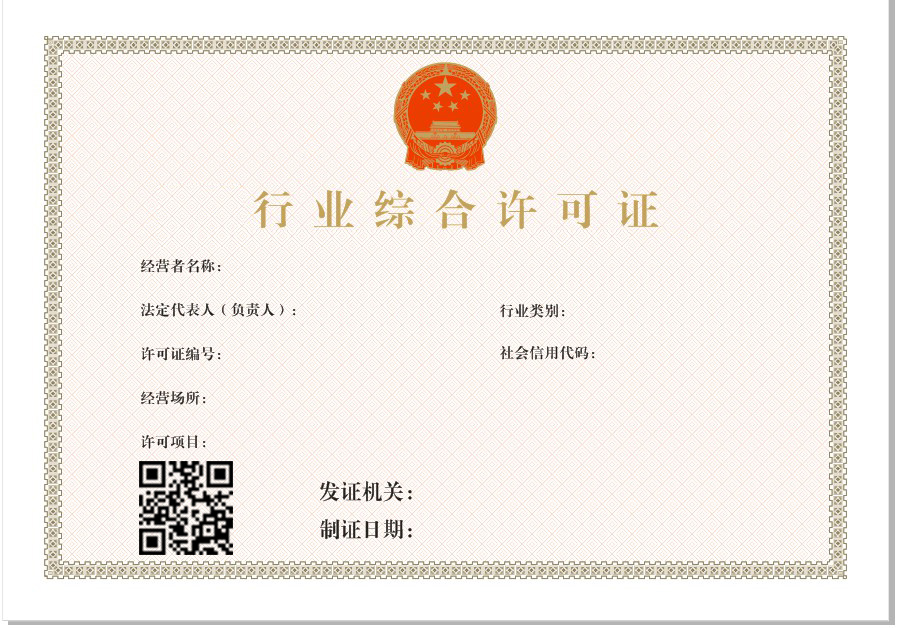 序号行业名称涉及事项证照名称办理层级备注1超市食品经营许可证新发食品经营许可证县级1超市烟草专卖零售许可证核发烟草专卖零售许可证市、县级按需办理1超市药品经营许可证新发药品经营许可证市、县级按需办理1超市公共场所（除公园、体育场馆、公共交通工具、饭馆、咖啡店、酒吧、茶座外）卫生许可公共场所卫生许可证市、县级500平方米以下不需要办理1超市公众聚集场所投入使用、营业前消防安全检查公众聚集场所投入使用、营业前消防安全检查意见书省、市、县级1超市城市大型户外广告设置审批城市户外广告设置（发布）许可证县级按需办理2便利店食品经营许可证新发食品经营许可证县级2便利店烟草专卖零售许可证核发烟草专卖零售许可证市、县级按需办理2便利店药品经营许可证新发药品经营许可证市、县级按需办理2便利店公众聚集场所投入使用、营业前消防安全检查公众聚集场所投入使用、营业前消防安全检查意见书省、市、县级2便利店城市大型户外广告设置审批城市户外广告设置（发布）许可证县级按需办理序号行业名称涉及事项证照名称办理层级备注3饮品店小餐饮经营许可证新发（或食品经营许可证新发 ）小餐饮经营许可证或食品经营许可证县级50平方米以下办理小餐饮经营许可，50平方米以上办理食品经营许可3饮品店公众聚集场所投入使用、营业前消防安全检查公众聚集场所投入使用、营业前消防安全检查意见书省、市、县级3饮品店城市大型户外广告设置审批城市户外广告设置（发布）许可证县级4饭店食品经营许可证新发食品经营许可证县级4饭店烟草专卖零售许可证核发烟草专卖零售许可证市、县级按需办理4饭店公众聚集场所投入使用、营业前消防安全检查公众聚集场所投入使用、营业前消防安全检查意见书省、市、县级4饭店城市大型户外广告设置审批城市户外广告设置（发布）许可证县级按需办理5小餐馆小餐饮经营许可证新发小餐饮经营许可证县级5小餐馆城市大型户外广告设置审批城市户外广告设置（发布）许可证县级按需办理5小餐馆公众聚集场所投入使用、营业前消防安全检查公众聚集场所投入使用、营业前消防安全检查意见书省、市、县级序号行业名称涉及事项证照名称办理层级备注6烘焙店/面包店小餐饮经营许可证新发（或食品经营许可证新发 ）小餐饮经营许可证或食品经营许可证县级50平方米以下办理小餐饮经营许可，50平方米以上办理食品经营许可6烘焙店/面包店公众聚集场所投入使用、营业前消防安全检查公众聚集场所投入使用、营业前消防安全检查意见书省、市、县级6烘焙店/面包店城市大型户外广告设置审批城市户外广告设置（发布）许可证县级按需办理7咖啡店/茶馆小餐饮经营许可证新发（或食品经营许可证新发 ）小餐饮经营许可证或食品经营许可证县级50平方米以下办理小餐饮经营许可，50平方米以上办理食品经营许可7咖啡店/茶馆公众聚集场所投入使用、营业前消防安全检查公众聚集场所投入使用、营业前消防安全检查意见书省、市、县级7咖啡店/茶馆城市大型户外广告设置审批城市户外广告设置（发布）许可证县级按需办理序号行业名称涉及事项证照名称办理层级备注8酒吧食品经营许可证新发食品经营许可证县级8酒吧烟草专卖零售许可证核发烟草专卖零售许可证市、县级按需办理8酒吧公众聚集场所投入使用、营业前消防安全检查公众聚集场所投入使用、营业前消防安全检查意见书省、市、县级8酒吧城市大型户外广告设置审批城市户外广告设置（发布）许可证县级按需办理9浴场公共场所（除公园、体育场馆、公共交通工具、饭馆、咖啡店、酒吧、茶座外）卫生许可公共场所卫生许可证市、县级9浴场公众聚集场所投入使用、营业前消防安全检查公众聚集场所投入使用、营业前消防安全检查意见书省、市、县级9浴场食品经营许可证新发食品经营许可证县级兼营食品的情况下办理9浴场城市大型户外广告设置审批城市户外广告设置（发布）许可证县级按需办理序号行业名称涉及事项证照名称办理层级备注10KTV食品经营许可证新发食品经营许可证县级10KTV烟草专卖零售许可证核发烟草专卖零售许可证市、县级按需办理10KTV公众聚集场所投入使用、营业前消防安全检查公众聚集场所投入使用、营业前消防安全检查意见书省、市、县级10KTV公共场所（除公园、体育场馆、公共交通工具、饭馆、咖啡店、酒吧、茶座外）卫生许可公共场所卫生许可证市、县级10KTV城市大型户外广告设置审批城市户外广告设置（发布）许可证县级按需办理10KTV娱乐场所从事娱乐场所经营活动审批娱乐经营许可证县级11书店出版物零售单位设立、变更审批出版物零售许可证县级11书店公共场所（除公园、体育场馆、公共交通工具、饭馆、咖啡店、酒吧、茶座外）卫生许可公共场所卫生许可证市、县级11书店食品经营许可证新发食品经营许可证县级兼营食品的情况下办理11书店公众聚集场所投入使用、营业前消防安全检查公众聚集场所投入使用、营业前消防安全检查意见书省、市、县级11书店城市大型户外广告设置审批城市户外广告设置（发布）许可证县级按需办理序号行业名称涉及事项证照名称办理层级备注12电影院公共场所（除公园、体育场馆、公共交通工具、饭馆、咖啡店、酒吧、茶座外）卫生许可公共场所卫生许可证市、县级12电影院设立电影放映单位电影放映经营许可证市、县级12电影院公众聚集场所投入使用、营业前消防安全检查公众聚集场所投入使用、营业前消防安全检查意见书省、市、县级12电影院食品经营许可证新发食品经营许可证县级兼营食品的情况下办理12电影院城市大型户外广告设置审批城市户外广告设置（发布）许可证县级按需办理13游艺厅公共场所（除公园、体育场馆、公共交通工具、饭馆、咖啡店、酒吧、茶座外）卫生许可公共场所卫生许可证市、县级13游艺厅食品经营许可证新发食品经营许可证县级兼营食品的情况下办理13游艺厅公众聚集场所投入使用、营业前消防安全检查公众聚集场所投入使用、营业前消防安全检查意见书省、市、县级13游艺厅城市大型户外广告设置审批城市户外广告设置（发布）许可证县级按需办理13游艺厅娱乐场所从事娱乐场所经营活动审批娱乐经营许可证县级序号行业名称涉及事项证照名称办理层级备注14电玩城娱乐场所从事娱乐场所经营活动审批娱乐经营许可证县级14电玩城城市大型户外广告设置审批城市户外广告设置（发布）许可证县级按需办理14电玩城公众聚集场所投入使用、营业前消防安全检查公众聚集场所投入使用、营业前消防安全检查意见书省、市、县级15网吧申请从事互联网上网服务经营活动审批网络文化经营许可证市、县级15网吧互联网上网服务营业场所经营单位审批互联网上网服务营业场所安全合格证市、县级15网吧公众聚集场所投入使用、营业前消防安全检查公众聚集场所投入使用、营业前消防安全检查意见书省、市、县级15网吧公共场所（除公园、体育场馆、公共交通工具、饭馆、咖啡店、酒吧、茶座外）卫生许可公共场所卫生许可证市、县级15网吧食品经营许可证新发食品经营许可证县级兼营食品的情况下办理15网吧城市大型户外广告设置审批城市户外广告设置（发布）许可证县级按需办理序号行业名称涉及事项证照名称办理层级备注16民宿食品经营许可证新发食品经营许可证县级在有餐饮、食品经营的情况下办理16民宿公共场所（除公园、体育场馆、公共交通工具、饭馆、咖啡店、酒吧、茶座外）卫生许可公共场所卫生许可证市、县级16民宿城市大型户外广告设置审批城市户外广告设置（发布）许可证县级按需办理16民宿特种行业许可特种行业许可证县级16民宿公众聚集场所投入使用、营业前消防安全检查公众聚集场所投入使用、营业前消防安全检查意见书省、市、县级17健身房经营高危险性体育项目许可高危险性体育项目经营许可证市、县级按需办理17健身房公众聚集场所投入使用、营业前消防安全检查公众聚集场所投入使用、营业前消防安全检查意见书省、市、县级17健身房公共场所（除公园、体育场馆、公共交通工具、饭馆、咖啡店、酒吧、茶座外）卫生许可公共场所卫生许可证市、县级17健身房城市大型户外广告设置审批城市户外广告设置（发布）许可证县级按需办理序号行业名称涉及事项证照名称办理层级备注18农资公司农药经营许可农药经营许可证县级18农资公司农作物种子生产经营许可证核发农作物种子生产经营许可证省、县级转基因农作物种子生产经营许可证核发的办理层级为国家级18农资公司城市大型户外广告设置审批城市户外广告设置（发布）许可证县级按需办理19游泳馆经营高危险性体育项目许可高危险性体育项目经营许可证市、县级按需办理19游泳馆公众聚集场所投入使用、营业前消防安全检查公众聚集场所投入使用、营业前消防安全检查意见书省、市、县级19游泳馆公共场所（除公园、体育场馆、公共交通工具、饭馆、咖啡店、酒吧、茶座外）卫生许可公共场所卫生许可证市、县级19游泳馆城市大型户外广告设置审批城市户外广告设置（发布）许可证县级按需办理序号行业名称涉及事项证照名称办理层级备注20民办幼儿园实施中等及中等以下学历教育、学前教育、自学考试助学及其他文化教育培训的学校设立审批民办学校办学许可证省、市、县级20民办幼儿园食品经营许可证新发食品经营许可证县级有食堂的情况下办理20民办幼儿园城市大型户外广告设置审批城市户外广告设置（发布）许可证县级按需办理21民办职业培训学校民办职业培训学校设立民办学校办学许可证省、市、县级21民办职业培训学校公共场所（除公园、体育场馆、公共交通工具、饭馆、咖啡店、酒吧、茶座外）卫生许可公共场所卫生许可证市、县级21民办职业培训学校食品经营许可证新发食品经营许可证县级有食堂的情况下办理21民办职业培训学校城市大型户外广告设置审批城市户外广告设置（发布）许可证县级按需办理22社区卫生服务站医疗机构执业登记医疗机构执业许可证县级按需办理22社区卫生服务站城市大型户外广告设置审批城市户外广告设置（发布）许可证县级按需办理序号行业名称涉及事项证照名称办理层级备注23药店药品零售企业经营许可证新发药品经营许可证市、县级23药店食品经营许可证新发食品经营许可证县级按需办理23药店公众聚集场所投入使用、营业前消防安全检查公众聚集场所投入使用、营业前消防安全检查意见书省、市、县级23药店医疗器械经营许可证新发医疗器械经营许可证市、县级按需办理23药店城市大型户外广告设置审批城市户外广告设置（发布）许可证县级按需办理24美容院公众聚集场所投入使用、营业前消防安全检查公众聚集场所投入使用、营业前消防安全检查意见书省、市、县级24美容院公共场所（除公园、体育场馆、公共交通工具、饭馆、咖啡店、酒吧、茶座外）卫生许可公共场所卫生许可证市、县级24美容院药品零售企业经营许可证新发药品经营许可证市、县级按需办理24美容院城市大型户外广告设置审批城市户外广告设置（发布）许可证县级按需办理序号行业名称涉及事项证照名称办理层级备注25理发店公众聚集场所投入使用、营业前消防安全检查公众聚集场所投入使用、营业前消防安全检查意见书省、市、县级25理发店公共场所（除公园、体育场馆、公共交通工具、饭馆、咖啡店、酒吧、茶座外）卫生许可公共场所卫生许可证市、县级25理发店城市大型户外广告设置审批城市户外广告设置（发布）许可证县级按需办理26母婴用品店食品经营许可证新发食品经营许可证县级按需办理26母婴用品店公共场所（除公园、体育场馆、公共交通工具、饭馆、咖啡店、酒吧、茶座外）卫生许可公共场所卫生许可证市、县级26母婴用品店城市大型户外广告设置审批城市户外广告设置（发布）许可证县级按需办理26母婴用品店公众聚集场所投入使用、营业前消防安全检查公众聚集场所投入使用、营业前消防安全检查意见书省、市、县级27游乐场娱乐场所从事娱乐场所经营活动审批娱乐经营许可证县级27游乐场公众聚集场所投入使用、营业前消防安全检查公众聚集场所投入使用、营业前消防安全检查意见书省、市、县级27游乐场公共场所（除公园、体育场馆、公共交通工具、饭馆、咖啡店、酒吧、茶座外）卫生许可公共场所卫生许可证市、县级27游乐场城市大型户外广告设置审批城市户外广告设置（发布）许可证县级按需办理序号行业名称涉及事项证照名称办理层级备注28康养中心食品经营许可证新发食品经营许可证县级28康养中心药品经营许可证新发药品经营许可证市、县级28康养中心养老机构备案设置养老服务机构备案回执、养老服务机构基本条件告知书省、市、县级28康养中心医疗机构设置审批（含港澳台）（2）医疗机构执业登记医疗机构执业许可证省、市、县级按需办理28康养中心医疗器械经营许可证新发医疗器械经营许可证市、县级按需办理28康养中心城市大型户外广告设置审批城市户外广告设置（发布）许可证县级按需办理